                                                                   ČMMJ z.s.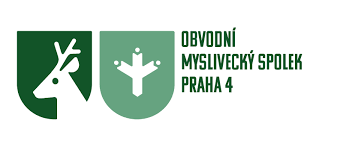                                  Plán kynologických akcí 2023                          28.9.2023          ZVVZ                  místo konání: Neustupov (okr. Benešov)                          14.10.2023         ZN                     místo konání: Kochánky (okr. Mladá Boleslav)                                   omspraha4@email.cz                    (nácviky před ZN-norování jsou naplánované na 29.9. a 6.10. 2023 od 17.00h., kontaktní osoba paní Sekerovou na tel.722147304)